Министерство науки и высшего образования Российской ФедерацииФедеральное государственное бюджетное образовательное учреждениевысшего образования«Кубанский государственный университет»Факультет компьютерных технологий и прикладной математикиКафедра информационных технологийОТЧЕТПО УЧЕБНОЙ ПРАКТИКЕ (практика по получению первичных профессиональных умений и навыков)Работу выполнила_____________________________________  Е.В. Телятникстудентка ФКТиПМ, 2 курса, 27 гр., направление 09.03.03 «Прикладная информатика»Руководитель учебной практикидоцент кафедры информационных технологий факультета компьютерных технологий  и прикладной математики к.ф.-м.н., доцент            __________________________________ О.В. Гаркуша Краснодар 2019Условие задачи Даны два предложения. Найти самое короткое из слов первого предложения, которого нет во втором предложении.Описание алгоритма решения и структур хранения данных В блоке описания констант обозначаем константу D, представляющую собой множество разделителей слов в предложении и константу M, отвечающую за наибольшее количество слов. Опишем также две необходимые подпрограммы. Функция Translate – функция перевода символов в верхний регистр, обрабатывает кириллицу. Формальным параметром является переменная строкового типа aStr. Функция FoundW – функция проверки вхождения в предложение aStr слова aWord. Формальные параметры – переменные строкового типа aStr, aWord. В блоке описания переменных обозначим необходимые переменные (S1,S2,Sw,a,I,Len,LenW,LenWMin,Cnt). В начале программы на экран выводится сообщение c просьбой ввести первое предложение. Далее вызывается функция Translate и применяется для первого предложения. Аналогично поступаем со вторым предложением. Циклом проходим по длине первого предложения и уточняем длину очередного входящего слова, пропуская разделители. Если длина слова не больше текущей минимальной длины и такого же слова нет во втором предложении, то  принимаем его длину, как текущую минимальную и начинаем заполнение массива заново. В противном случае добавляем текущее слово в массив. После выполнения данного алгоритма на экран  выводится результат работы программы.Описание входных и выходных данныхНа вход два предложения – строкового типа. Выходные данные представляют одно или несколько слов – самые короткие из слов первого предложения, которых нет во втором предложении. Также для удобства на экран выводится число слов, удовлетворяющих условию поставленной задачи. Текст программыconst  D = [' ', '.', ',', ':', ';', '!', '?', '-'];          //Множество разделителей  M = 100;  //Наибольшее количество искомых словfunction Translate (const aStr : String) : String;  //функция перевода символов в var                                                //верхний регистр, обрабатывает кириллицу  S : String;                                   //переменная типа String  i : Integer;     //переменная типа Integerbegin  S := aStr;       for i := 1 to Length(S) do begin //циклом проходим по длине строки    case S[i] of      #$A0..#$AF: S[i] := Char(Ord(S[i]) - $20);  //буквы а..п      #$E0..#$EF: S[i] := Char(Ord(S[i]) - $50);   //буквы р..я      #$F1: S[i] := #$F0;                                       //буква ё      else S[i] := UpCase(S[i]);                              //остальные символы     end;  end;  Translate  := S;end;function FoundW(const aStr, aWord : String) : Boolean;  //проверяет - есть ли в                          var                                                          // тексте aStr слово aWord  i, Len, LenW : Integer;  //переменные типа Integerbegin  FoundW := False;  Len := Length(aStr);  LenW := 0;  for i := 1 to Len do begin    if aStr[i] in D then Continue;  //пропускаем разделители    Inc(LenW);    //уточнение длины слова    if (i = Len) or (aStr[i + 1] in D) then begin  //отслеживание конца слова      if aWord = Copy(aStr, i - LenW + 1, LenW) then begin        FoundW := True;        Break;      end;      LenW := 0; //сброс длины очередного слова    end;  end;end;//основная программаvar  S1, S2, Sw : String;  //переменные типа String  a : array[1..M] of String;  //массив типа String  i, Len, LenW, LenWMin, Cnt : Integer; //переменные типа Integerbegin  repeat    Writeln('Задайте первую строку:'); //вывод сообщения    Readln(S1);     //ввод первого предложения    S1 := Translate(S1);//вызов функции перевода    Writeln('Задайте вторую строку:');//вывод сообщения    Readln(S2);  //ввод второго предложения    S2 := Translate(S2); //вызов функции перевода    Len := Length(S1);    LenW := 0;    LenWMin := Len + 1;    Cnt := 0; //количество значимых элементов массива    for i := 1 to Len do begin      if S1[i] in D then Continue; //пропускаем разделители      Inc(LenW); //уточнение длины очередного слова      if (i = Len) or (S1[i + 1] in D) then begin//отслеживаем конец слова        Sw := Copy(S1, i - LenW + 1, LenW);        if (LenW <= LenWMin) and not FoundW(S2, Sw) then begin//если длина //слова не больше текущей мин длины и того же слова          if LenW < LenWMin then begin //если слово короче ранее найденных            LenWMin := LenW;//принимаем длину как текущую наименьшую            Cnt := 1;            a[Cnt] := Sw;//начинаем заполнение массива          end else  begin//иначе добавляем слово в массив            Inc(Cnt);            a[Cnt] := Sw;          end;        end;        LenW := 0; //сброс длины очередного слова      end;    end;     Writeln('Самые короткие слова из первой строки, которых нет во второй строке:'); //вывод сообщения    Writeln('Количество: ', Cnt); //вывод сообщения    if Cnt > 0 then begin      Writeln('Перечень:');  //вывод сообщения      for i := 1 to Cnt do begin        if i > 1 then Write(', '); //если найденных слов несколько         Write(a[i]);  //вывод результата       end;      Writeln;    end;    Writeln('Повторить - Enter. Выход - любой символ + Enter.'); //вывод сообщ    Readln(S1);  until S1 <> '';end.Тестовый запуск программы и вывод результатов работы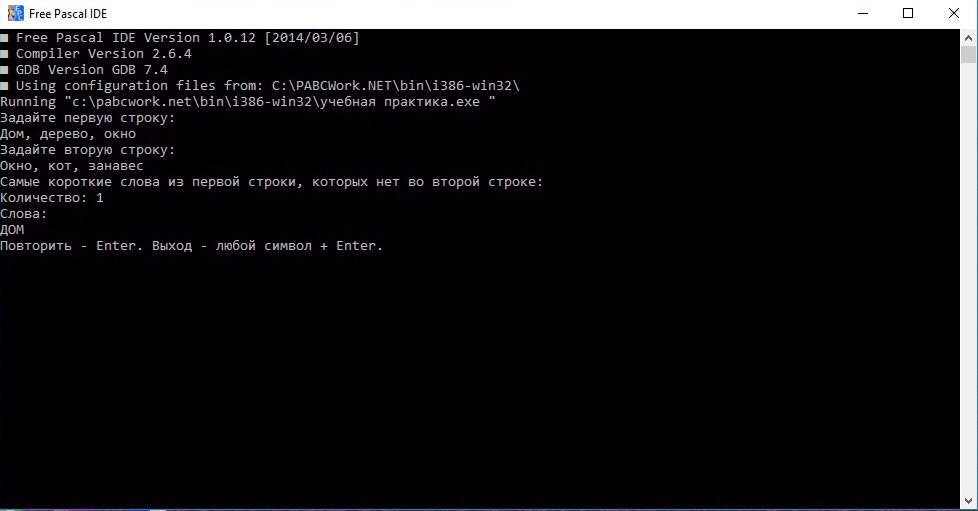 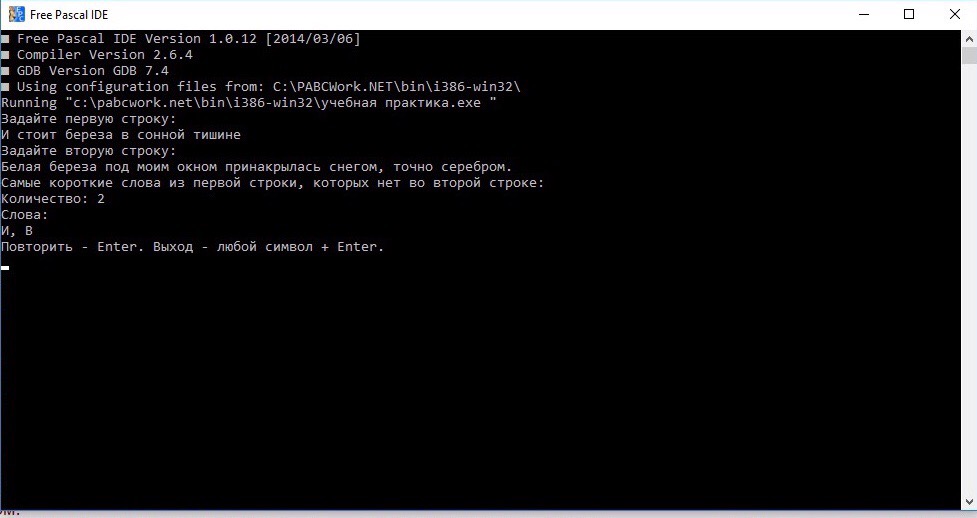 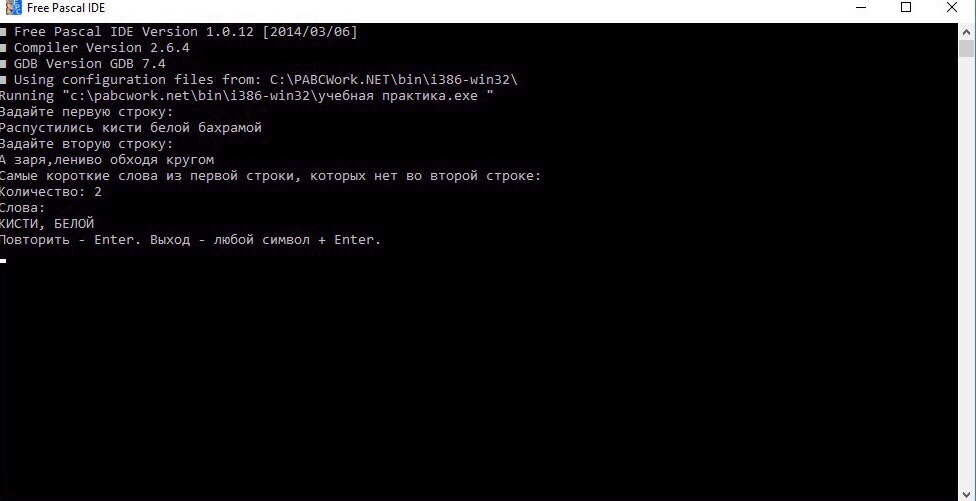 